Product Photography and Still Life PhotographyProduct Photography - Basic Functions It is eye catching and makes them want to buy or click on your product.It is clear and communicates important information about the product.It has purpose, emotional connection and stylization that represents your brand.It helps consumers visualize what it would be like to own and/or use the product in their personal lives.5 Types of Product PhotosDifferent photo styles can convey a variety of information about your product. By using different photo types in an ecommerce storefront, you can give shoppers a well-rounded understanding of your product.Resource: Oh Snap! The Ultimate Product Photography Guide - Disruptive AdvertisingStill Life - Basic IdeasStill Life Photography - 5 Things to Keep in MindProduct Photography and Still Life Photography - Evaluation1. StudioThese are shots of your product on a plain background with plenty of light to highlight and give your customers an easy  glimpse of your product. Studio shots are a bright, clean and simple way to show potential customers what you’re selling.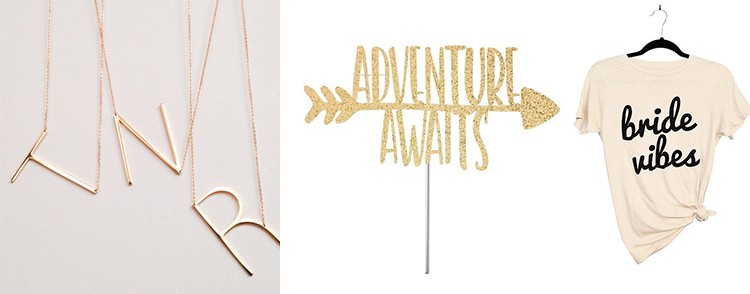 2. LifestyleLifestyle shots are the photos that help inspire your customers to purchase and make them feel like they “need” to have the product in their own personal lives. These photos showcase your products in a setting and display how they are intended to be used/look.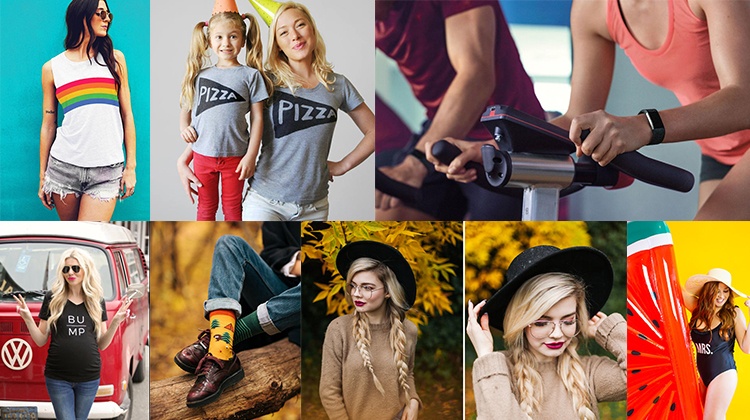 3. Scale & DetailsA scale photo of your product is one that visually communicates the size of your products. Since customers cannot pick up and physically see your items like they would in a brick and mortar shop, photos like this reassure your shoppers that the product will be what they expected.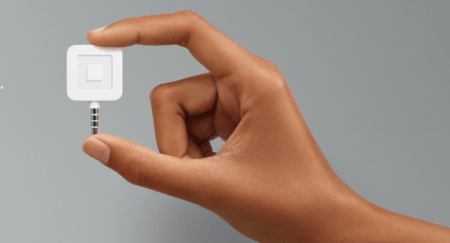 4. GroupGroup shots are especially good for documenting products sold in multiples, such as sets of custom shirts, cookware, sets of bowls or silverware, etc. You can also use group product photography to show the variation of different colors, finishes or materials you offer for purchase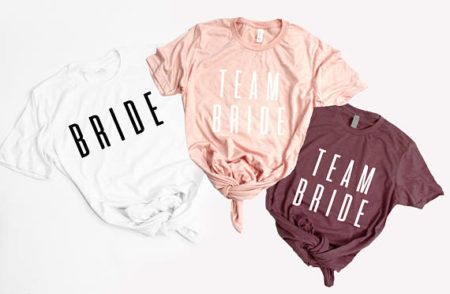 5. Authenticity & QualityPeople crave “behind the scenes” and “process” product photography and content. We live in a world where people question a lot, so creating a sense of authenticity through your product photography is always a good idea.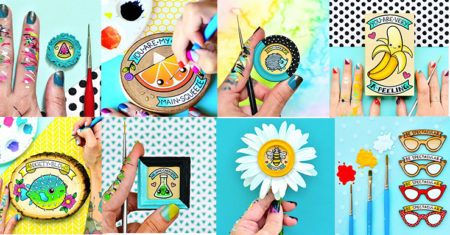 Lighting and visual appealKeeping objects in focus (not blurry)Photo editing skillsResources:Tips for Getting Started with Still Life Photography35 Superb Examples of Still Life Photography1. LightingYou don’t need anything fancy to light a still life. Natural light from a window will do the trick. A lamp, light painting with a torch, or a makeshift softbox are great fun to experiment with.If you’re relying on natural light, figure out the best time for a shoot or wait until the light has improved. When using a flash, you should consider diffusing the light, using an external flash and directing the light with a reflector. 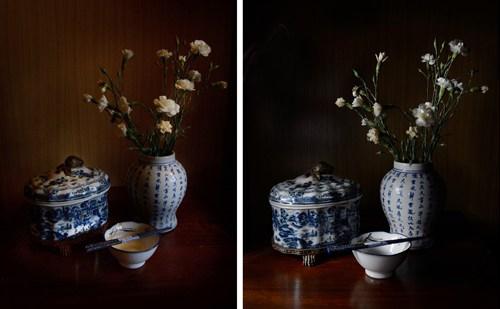 2. CompositionGood composition skills go a long way with still life, and is as important as good lighting. Understanding things like the rule of thirds can be very helpful, even if you choose to then ignore it. With still life photography, if you just keep moving your arrangement around, you will find one that works. Don’t just settle on the first one you set up.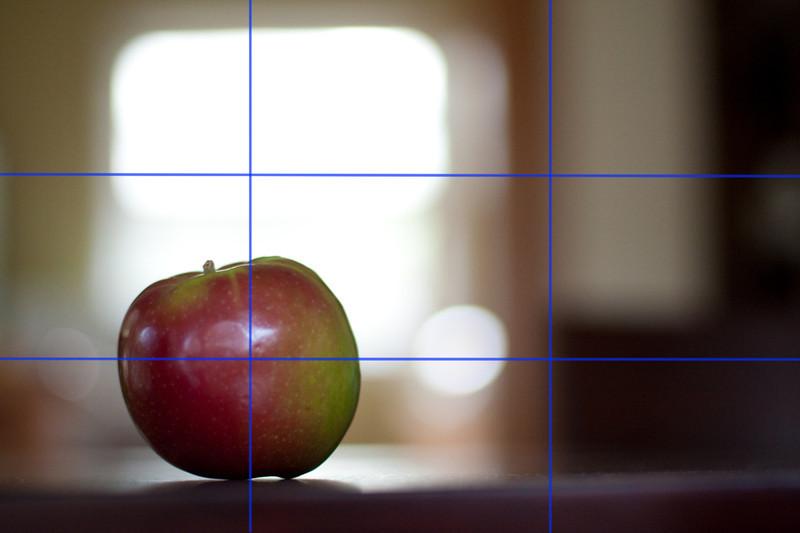 3. BackgroundYou want to make sure that the background works well with your main subject. For example, think about how the background will look in-focus and out-of-focus. Maybe you can find a background with an interesting texture or no texture at all. A single-color background can be an effective way to make your subject stand out.Foreground is another thing to think about while arranging the background. How will you draw the eye into the composition?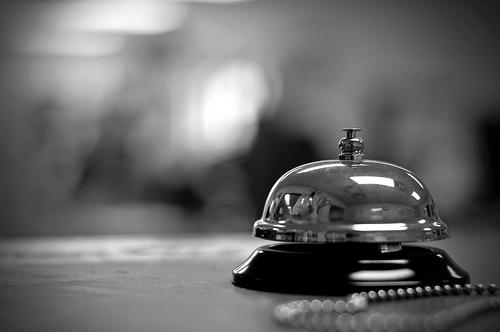 4. TripodsMake sure you use one.Keep objects in focus.Play with depth of field.Don’t forget to move the tripod around the still life.Get shots from multiple anglesExperiment with lighting.Try different exposures.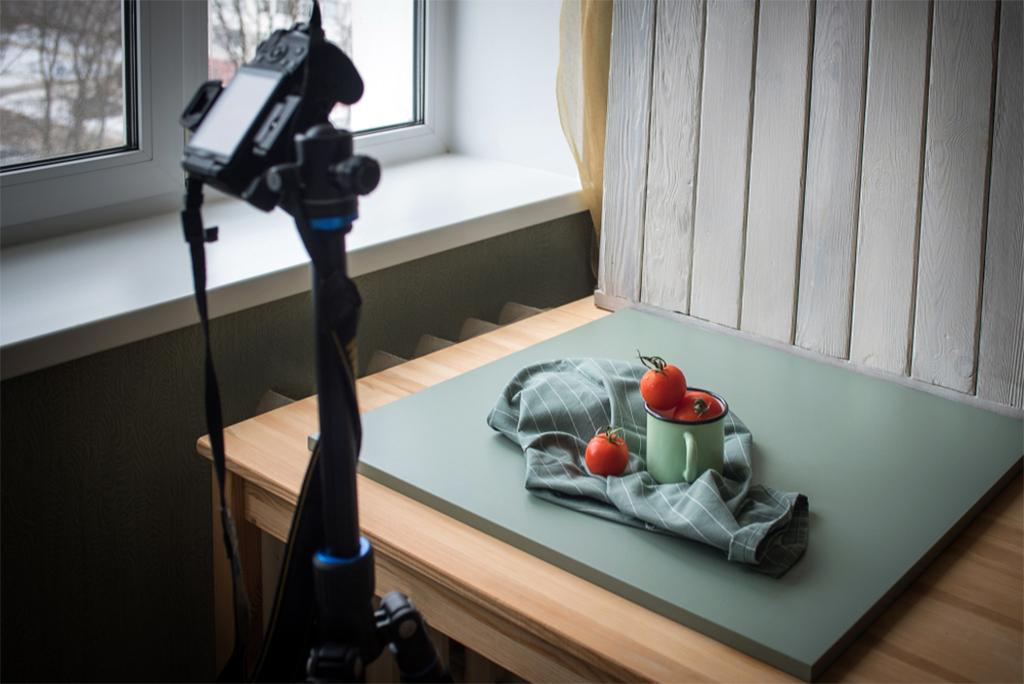 5. Elements and Principles of DesignBalanceRhythm/ RepetitionContrastTexturePatternEmphasisOverlapping ShapesFocal Point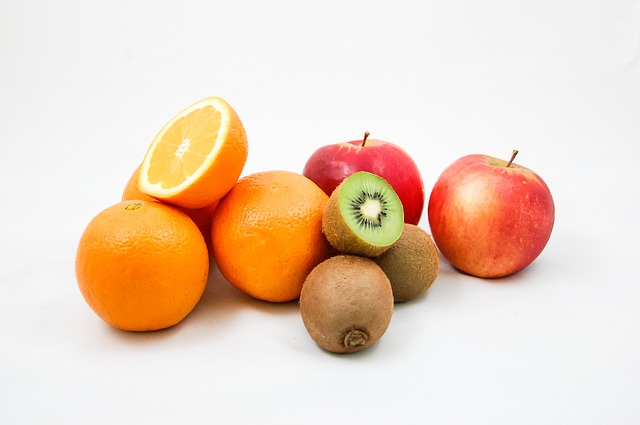 GuidelinesCreate 3 still life imagesProduce 3 product photosTake shots in full-auto, semi-auto, and manualAdjust exposure (shutter speed, aperture size, ISO)Camera TechniquesDepth of Field (Small & Large)High & Low Angle ShotsMid Length ShotClose up ShotDescriptionCommentsLevelsStudio Work -  Application of SkillsStudio Work -  Application of SkillsStudio Work -  Application of SkillsThe elements and principles have been effectively  used in the arrangement of your images.0-1-2-3-4-Camera techniques have been used to explore lighting, camera functions, DoF, and various angles.0-1-2-3-4-Your photos display a strong understanding of composition through background setup, placement of objects, and lighting. 0-1-2-3-4-The photos create visual interest through the use of groupings, scale & detail, and lifestyle compositions.0-1-2-3-4-Each of the photos are in-focus and display proper exposure (lighting).0-1-2-3-4-The final presentation of your images displays a strong compositional sense, and an effective overall appearance.0-1-2-3-4-Exploration | Experimentation | Effort – Sharing Work & Ideas (Critical Analysis)Exploration | Experimentation | Effort – Sharing Work & Ideas (Critical Analysis)Exploration | Experimentation | Effort – Sharing Work & Ideas (Critical Analysis)Planning & Process (Ideation)The project displays thoughtful planning.There is evidence of trial and error in the formation of the final concept.How did you start your project?Did you use any planning or brainstorming strategies?How did you organize your media content?0-1-2-3-4-Critical AnalysisSharing of the work provides insight into the creative process. Displays strength in ideas, techniques and an interest in continual refinement of skills.What did you do well?What challenges did you encounter?Where did you find inspiration?0-1-2-3-4-                                                                                                          Overall Mark                                                                                                          Overall Mark                  %